Dear Parents,Acting and Speaking Graded Examination TuitionThe Drama Department at Sexey’s School is pleased to be in a position to offer individual tuition in Acting and Speaking Grade examinations.  Acting and Speakin Grade examinations are designed to encourage students to engage with as wide a variety of performance activities as possible while developing their skills within an integrated framework of assessment.  Examinations may be taken by individuals, by pairs or by groups of three or more and classes will run according to the examination the student is working towards.Students may enter examinations at whatever grade they wish.  All examinations offer students opportunities to demonstrate performance skills appropriate to their individual interests and aspirations.The Drama Department aims for each student to have 30 lessons per year or around 10 lessons per term at a termly cost of £150. We are able to provide 30 minute individual lessons rotated throughout the school day to limit disruption to academic lessons which will be posted on the drama notice board.If you would like to have Acting and Speaking tuition arranged on behalf of your son/daughter at Sexey’s School please fill in and return the form enclosed with this letter.Should you have any queries regarding Acting and Speaking tuition, please contact Mrs Kiddell.Yours sincerely,W Kiddell Head of DramaSixth Form Tutor 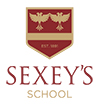 ACTING AND SPEAKING GRADE EXAMINATIONSAPPLICATION FORMPlease complete and return this form to Mrs W Kiddell as soon as possible wkiddell@sexeys.somerset.sch.uk Student Name:……………………………..…………………………………………………………………………………..……Year / Tutor Group:……………………....Boarding:  Not a boarder / Coombe / Lisbury / MacmillanAmount of experience e.g. LAMDA / Trinity Guildhall Grade 4 in Shakespeare (solo)……………………………..………………………………………………………………………….……………………………..Please arrange Acting & Speaking tuition for the following:  (Please tick)Solo Examinations (One-to-one lessons) Pair Examinations (Paired lessons, working with examination partner)Group Examination (Groups lessons, working with examination group)I/we have read and understood the terms outlined.I understand that once this application is received and the timetable created I will be invoiced for £75 (5 lessons @ £15 each, payable to Sexey’s School)For BACS payments:Lloyds (Bridgwater)Name: Quantock Education Trust - Sexey's SchoolSort code: 30-67-47Account: 68135768Please use SURNAME/LAMDA for reference so that we may identify the payment Lloyds TSB, Gillingham High Street, Gillingham, Dorset SP8 4AQSigned by Parent/Guardian ……………………………………Print Name……………………………………………………Parent/Guardian email ….…………………………………………………………………………...……………………………Signed by student ……………………………………………………………………………………Date……………..…………